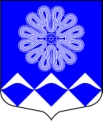 РОССИЙСКАЯ ФЕДЕРАЦИЯАДМИНИСТРАЦИЯ МУНИЦИПАЛЬНОГО ОБРАЗОВАНИЯПЧЕВСКОЕ СЕЛЬСКОЕ ПОСЕЛЕНИЕКИРИШСКОГО МУНИЦИПАЛЬНОГО РАЙОНА ЛЕНИНГРАДСКОЙ ОБЛАСТИПОСТАНОВЛЕНИЕот 26 февраля 2018  года                                                                         №  10д.ПчеваОб утверждении Плана мероприятий противодействия коррупции в муниципальномобразовании Пчевское сельскоепоселение Киришского муниципального района Ленинградской областина 2018 годВ соответствии с Федеральным законом от 25.12.2008 № 273-ФЗ «О противодействии коррупции, администрация муниципального образования Пчевское сельское поселение Киришского муниципального района Ленинградской областиПОСТАНОВЛЯЕТ:1.Утвердить План мероприятий противодействия коррупции в  муниципальном       образовании  Пчевское сельское поселение Киришского муниципального района     Ленинградской области на 2018 год, согласно приложению.2.Разместить настоящее постановление на официальном сайте администрации и опубликовать в газете «Пчевский вестник».3.Контроль за исполнением настоящего постановления оставляю за собой.4.Настоящее постановление вступает в силу с момента его подписания.Глава администрации                                                    Левашов Д.Н.                                                    Разослано: в дело 3, Прокуратура, Администрация Киришского муниципального района, газета «Пчевский вестник».УТВЕРЖЕНОпостановлением администрации МО Пчевскоее сельское поселение Киришского  муниципального района Ленинградской области  от .26.02.2018 г. № 10  (приложение 1)П Л А Нпротиводействия коррупции в муниципальном образовании Пчевское сельское поселение Киришского  муниципального района Ленинградской области  на 2018 год№ п/пМероприятиеОтветственный исполнительСрок исполнения1. Правовое обеспечение противодействия коррупции  в муниципальном образовании Пчевское сельское поселение Киришского  муниципального района Ленинградской области  1. Правовое обеспечение противодействия коррупции  в муниципальном образовании Пчевское сельское поселение Киришского  муниципального района Ленинградской области  1. Правовое обеспечение противодействия коррупции  в муниципальном образовании Пчевское сельское поселение Киришского  муниципального района Ленинградской области  1.1Мониторинг нормативной правовой базы законодательства Российской Федерации и Ленинградской  области на предмет внесения  изменений в действующие  акты  и принятия  соответствующих муниципальных   актов Заместитель главы администрацииПо мере принятия федеральных и областных нормативных правовых актов1.2Проведение антикоррупционной экспертизы нормативных правовых актов администрации Пчевское сельского поселения при мониторинге их применения и проектов нормативных правовых актов  при проведение правовой (юридической) экспертизы Глава администрацииНа основании поступившей информации1.3Размещение проектов нормативно-правовых актов администрации Пчевского сельского поселения в информационно-телекоммуникационной сети «Интернет» для организации проведения их независимой антикоррупционной экспертизыСпециалист 1 категорииНа основании поступившей информации2. Вопросы кадровой политики2. Вопросы кадровой политики2. Вопросы кадровой политики2.1.Профилактика коррупционных и иных правонарушений2.1.Профилактика коррупционных и иных правонарушений2.1.Профилактика коррупционных и иных правонарушений2.1.1Организация контроля  за предоставлением лицами, замещающими муниципальные должности, гражданами, претендующими на замещение должностей руководителей муниципальных учреждений (предприятий, организаций)  сведений о своих доходах, расходах, об имуществе и обязательствах имущественного характера,  а также сведений о доходах, расходах,  об имуществе и обязательствах имущественного характера своих супруг (супругов) и несовершеннолетних детей (далее – сведения), в порядке, установленном законодательствомСпециалист 1 категорииДо 30 апреля текущего года2.1.2Проведение анализа сведений о доходах, расходах, об имуществе и обязательствах имущественного характера, представленных  муниципальными служащими администрации Пчевского сельского поселения и представление представителю нанимателя доклада о результатах проведенного анализаСпециалист 1 категорииНа основании поступившей информации2.1.3Организация размещения сведений, подлежащих опубликованию, представленных муниципальными служащими, а также членов их семей,  в информационно-телекоммуникационной сети «Интернет» на официальном сайте администрации Пчевского сельского поселения в порядке, установленном законодательствомСпециалист 1 категорииВ течение 14 дней рабочих дней со дня истечения срока установленного для представления сведений2.1.4Проведение в установленном законом порядке  проверок:- достоверности и полноты сведений о доходах, об имуществе и обязательствах имущественного характера, представляемых гражданами, претендующими на замещение должностей муниципальной службы, муниципальными служащими; - соблюдения муниципальными служащими администрации  Пчевжинского сельского  поселения ограничений и запретов, требований о предотвращении  и урегулировании конфликта интересов, исполнения ими обязанностей, установленных Федеральным законом от 25.12.2008 года «273-ФЗ «О противодействии коррупции» и другими федеральными законамиСпециалист 1 категорииНа основании поступившей информации2.1.5.Организация ознакомления граждан, поступающих на должности муниципальной службы, с законодательством в сфере противодействия коррупции, в том числе об информирование ответственности за совершение  правонарушений, о недопустимости возникновения конфликта интересов и его урегулировании, о недопущении получения и дачи взятки, о соблюдении ограничений, запретов, требований к служебному поведению, исполнении обязанностей Специалист 1 категорииНа основании поступившей информации2.1.6Осуществление комплекса организационных, разъяснительных и иных мер по соблюдению муниципальными служащими ограничений, запретов, требований к служебному поведению, исполнению обязанностей, установленных в целях противодействия коррупции, а также по недопущению муниципальными служащими поведения, которое может восприниматься как обещание или предложение дачи взятки либо как согласие принять взятку или как просьба о даче взятки Специалист 1 категории На основании поступившей информации2.2.Обеспечение соблюдения муниципальными служащими ограничений, запретов, а также исполнения обязанностей, установленных в целях противодействия коррупции, повышение эффективности урегулирования конфликта интересов2.2.Обеспечение соблюдения муниципальными служащими ограничений, запретов, а также исполнения обязанностей, установленных в целях противодействия коррупции, повышение эффективности урегулирования конфликта интересов2.2.Обеспечение соблюдения муниципальными служащими ограничений, запретов, а также исполнения обязанностей, установленных в целях противодействия коррупции, повышение эффективности урегулирования конфликта интересов2.2.1Организация контроля за исполнением муниципальными служащими обязанности по предварительному уведомлению представителя нанимателя (работодателя) о намерении выполнять иную оплачиваемую работу, определение возможности возникновения конфликта интересов при выполнении данной работыСпециалист 1 категорииНа основании поступившей информации2.2.2.Организация контроля за обеспечением сообщения муниципальными служащими о получении ими подарка в связи с протокольными мероприятиями, служебными командировками и другими официальными мероприятиями, участие в которых связано с выполнением ими служебных (должностных) обязанностей, а также сдачи подарковСпециалист 1 категорииНа основании поступившей информации2.2.3.Организация контроля за исполнением муниципальными служащими обязанности уведомлять в письменной форме представителя нанимателя (работодателя) о личной заинтересованности при исполнении должностных обязанностей, которая может привести к конфликту интересов, и принимать меры по предотвращению подобного конфликта Специалист 1 категорииНа основании поступившей информации2.2.4.Организация контроля за исполнением муниципальными служащими обязанности уведомлять представителя нанимателя (работодателя) о фактах обращения в целях склонения к совершению коррупционных правонарушенийСпециалист 1 категорииНа основании поступившей информации2.2.5.Организация работы по  выявлению случаев возникновения конфликта интересов, одной из сторон которого является муниципальный служащий, принятие мер, предусмотренных законодательством по предотвращению и урегулированию конфликта интересов, а также выявление причин и условий, способствующих возникновению конфликта интересовСпециалист 1 категорииНа основании поступившей информации2.2.6.Мониторинг (установление) наличия у муниципальных служащих близкого родства или свойства с главой администрации  Пчевского сельского поселения, если замещение должности муниципальной службы связано с непосредственной подчиненностью или подконтрольностью этому должностному лицу, или с муниципальным служащим, если замещение должности связано с непосредственной подчиненностью или подконтрольностью одного из них другому Специалист 1 категории На основании поступившей информации2.2.7.Организационное и документационное обеспечение  деятельности комиссий по соблюдению требований к служебному поведению муниципальных служащих и урегулированию конфликта интересовСпециалист 1 категорииНа основании поступившей информации2.2.8.Организация ознакомления граждан, поступающих на должности муниципальной службы, с законодательством в сфере противодействия коррупции, в том числе об информировании ответственности  за совершение  правонарушений, о недопустимости возникновения конфликта интересов и о его урегулировании, о недопущении получения и дачи взятки, о соблюдении ограничений, запретов, требований к служебному поведению, исполнении обязанностей Специалист 1 категорииНа основании поступившей информации3.Антикоррупционное образование3.Антикоррупционное образование3.Антикоррупционное образование3.1Обеспечение  повышения квалификации муниципальных служащих администрации муниципального образования Пчевское сельское поселение, в должностные обязанности которых входит участие в противодействие коррупцииСпециалист 1 категории;Глава администрацииСогласно плана обучения3.2.Проведение разъяснительных мероприятий (вводных тренингов) для поступающих на муниципальную службу. Ознакомление муниципальных служащих с изменениями в законодательстве, разъяснение ограничений, налагаемых на граждан после увольнения с муниципальной службыСпециалист 1 категории На основании поступившей информации4.Обеспечение прозрачности деятельности администрации  муниципального образования Пчевское сельское поселение Киришского  муниципального района Ленинградской области  4.Обеспечение прозрачности деятельности администрации  муниципального образования Пчевское сельское поселение Киришского  муниципального района Ленинградской области  4.Обеспечение прозрачности деятельности администрации  муниципального образования Пчевское сельское поселение Киришского  муниципального района Ленинградской области  4.1Обеспечение соответствия раздела «Противодействие коррупции» официального сайта  Пчевского сельского поселения  в информационно-телекоммуникационной сети «Интернет» требованиям к размещению и наполнению подразделов, посвященных вопросам противодействия коррупции, утвержденным приказом Министерства труда и  социальной защиты Российской Федерации от 07.10.2013 № 530нСпециалист 1 категорииПостоянно4.2Размещение на официальном сайте администрации  Пчевского сельского поселения в информационно-телекоммуникационной сети «Интернет» информации в соответствии с Федеральным законом от 09.02.2009 № 8-ФЗ «Об обеспечении доступа к информации  о деятельности государственных органов и органов местного самоуправления»Специалист 1 категории Постоянно4.3.Обеспечение взаимодействия администрации  Пчевского сельского поселения со средствами массовой информации по вопросам в сфере противодействия коррупции, в том числе оказание содействия средствам массовой информации в освещении мер по противодействию коррупции, принимаемых администрацией, и в придании гласности фактов коррупции  Специалист 1 категории На основании поступившей информации5.Антикоррупционная пропаганда и просвещение5.Антикоррупционная пропаганда и просвещение5.Антикоррупционная пропаганда и просвещение5.1Обеспечение функционирования «телефона доверия», раздела «Противодействия коррупции» на официальном сайте администрации  Пчевского сельского поселения   в информационно-коммуникационной сети «Интернет», позволяющих гражданам беспрепятственно сообщать о коррупционных проявлениях в деятельности органов местного самоуправленияСпециалист 1 категорииНа основании поступившей информации5.2Оказание содействия средствам массовой информации в широком освещении мер по противодействию коррупции, принимаемых Администрацией муниципального       образования  Пчевское сельское поселение, и придании гласности фактов коррупцииСпециалист 1 категорииНа основании поступившей информации6. Совершенствование организации деятельности в сфере закупок товаров, работ, услуг для обеспечения муниципальных нужд6. Совершенствование организации деятельности в сфере закупок товаров, работ, услуг для обеспечения муниципальных нужд6. Совершенствование организации деятельности в сфере закупок товаров, работ, услуг для обеспечения муниципальных нужд6.1Проведение внутреннего муниципального финансового контроля в пределах полномочий, установленных Федеральным законом от 5 апреля 2013 года № 44-ФЗ «О контрактной системе  в сфере экономики, финансов, имущества, закупок товаров, работ для обеспечения государственных и муниципальных нужд», муниципальными правовыми актами Администрации Пчевского сельского поселенияСпециалист 1 категорииНа основании поступившей информации6.2.Проведение  информационно-разъяснительной работы о требованиях Федерального закона законом от 5 апреля 2013 года № 44-ФЗ «О контрактной системе  в сфере экономики, финансов, имущества, закупок товаров, работ для обеспечения государственных и муниципальных нужд»Специалист 1 категорииНа полугодовой основе